珠海健帆生物科技股份有限公司2019年校园招聘简章一、公司简介珠海健帆生物科技股份有限公司（股票代码：300529）创建于1989年，注册资金4.17亿元，员工1500余人，总部位于具有“中国十佳宜居城市”之称的浪漫百岛之市--珠海。专业从事生物材料和医疗设备的研发、生产及销售，是中国血液净化领域的领军企业，同时也是第一家以血液净化产品作为主营业务从血液净化领域成长发展起来的A股上市公司。公司具有强大的自主研发能力， 获批组建广东省血液净化工程技术研究开发中心、省级企业技术中心、博士后科研工作站、院士工作站等多个科研平台。在临床应用研究方面，与国内八十余家大型医院建立了紧密的科研协作关系。主要核心技术全血灌流为中国创造世界先进，主营产品“DNA免疫吸附柱”、“BS胆红素吸附器”和“树脂血液灌流器”广泛应用于中毒、危重症、肾病、肝病、自身免疫性疾病等领域，产品覆盖30多个省市3400多家大中型医院，并远销海外多个国家和地区。健帆荣誉：◆中国、美国发明专利◆国家科技进步二等奖 ◆福布斯中国潜力企业百强榜 ◆国家火炬计划重点高新技术企业 ◆承担“国家十二五科技支撑计划项目” 二、招聘需求三、薪酬福利与职业成长薪酬福利：1、行业内富有竞争力的宽带薪酬，并对每年绩效优秀的员工进行薪酬调升，各类创新奖、项目奖金、销售奖金等；2、每周5天8小时工作制，享受国家规定带薪假期；3、五险一金、部分岗位购买补充商业险； 4、大量培训机会实现员工自我增值；5、健身房、羽毛球馆、篮球场等，一系列员工俱乐部组织的活动任你选；6、优美的办公环境、丰富的下午茶、温馨的午休室、整洁的宿舍及营养均衡的食堂。职业成长：1、管理通道：助理级 → 专员级 → 科长级 →  经理级 → 总监级      2、技术通道：技术员级 → 工程师级（初、中级） → 高级工程师级四、应聘方式❶投递简历（邮箱：xyzp@jafron.com）→❷参加宣讲会→❸现场面试（含笔试）/视频面试→❹录用通知 联系人：招聘部    电话：0756-3689776（文职、技术） 0756-3619249/134/002/163（营销） 简历投递邮箱：xyzp@jafron.com温馨提示：简历投递，面试，录用 截止到2019年6月31日，报到时间2019年7月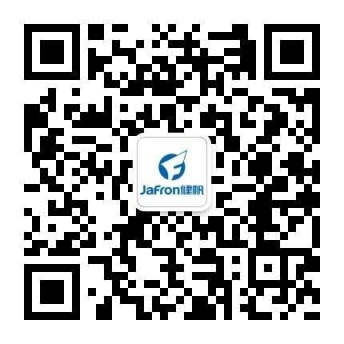 更多校招信息请关注“健帆生物招聘”公众号    欢迎加入校招咨询QQ群702674320     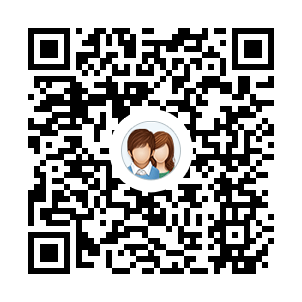 五、健帆剪影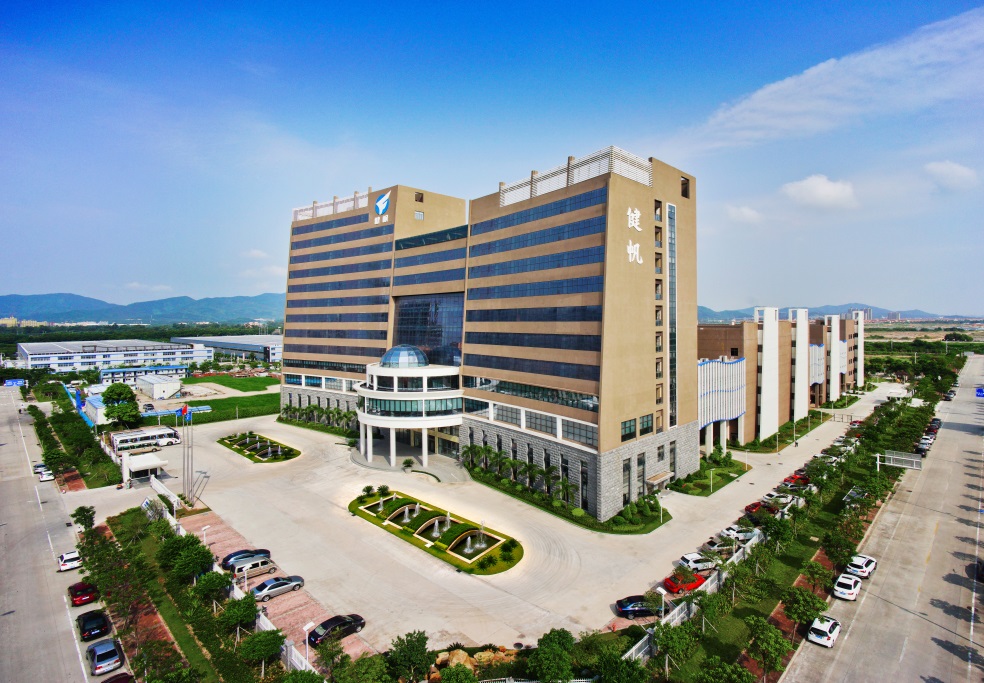 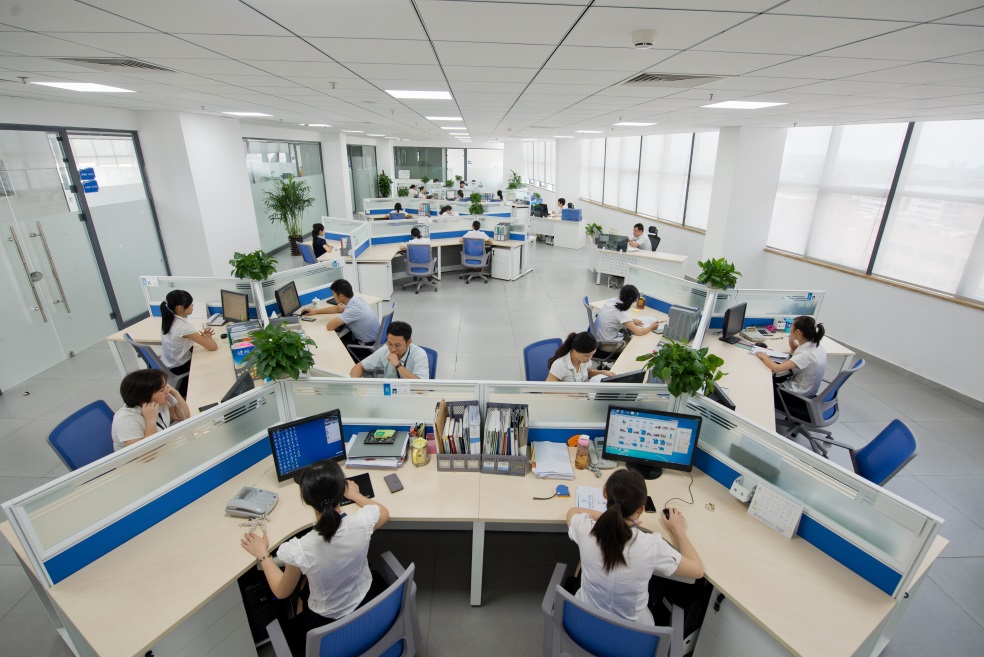 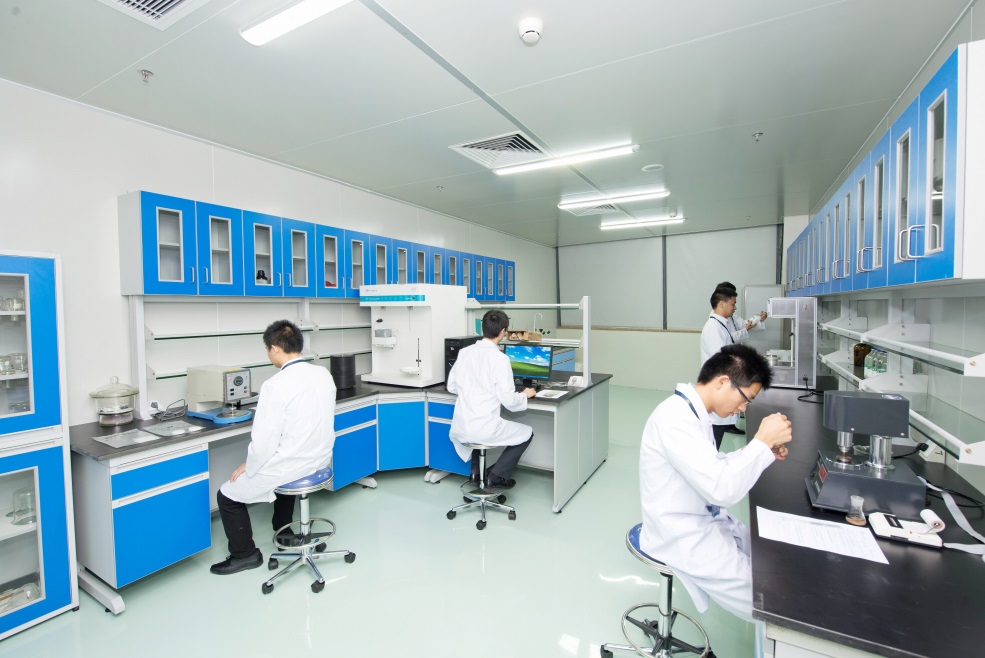 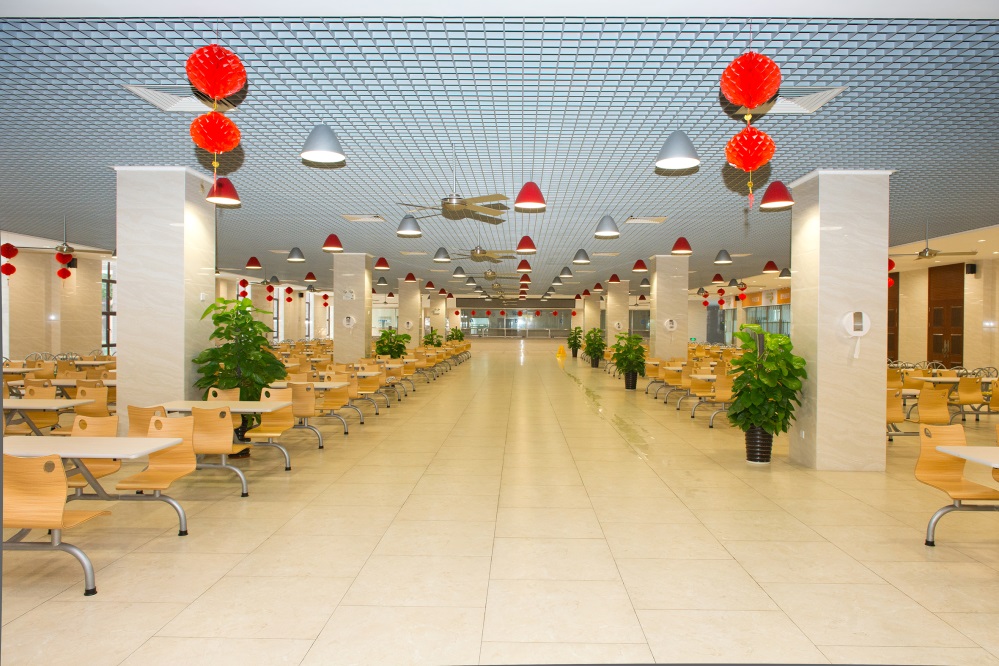 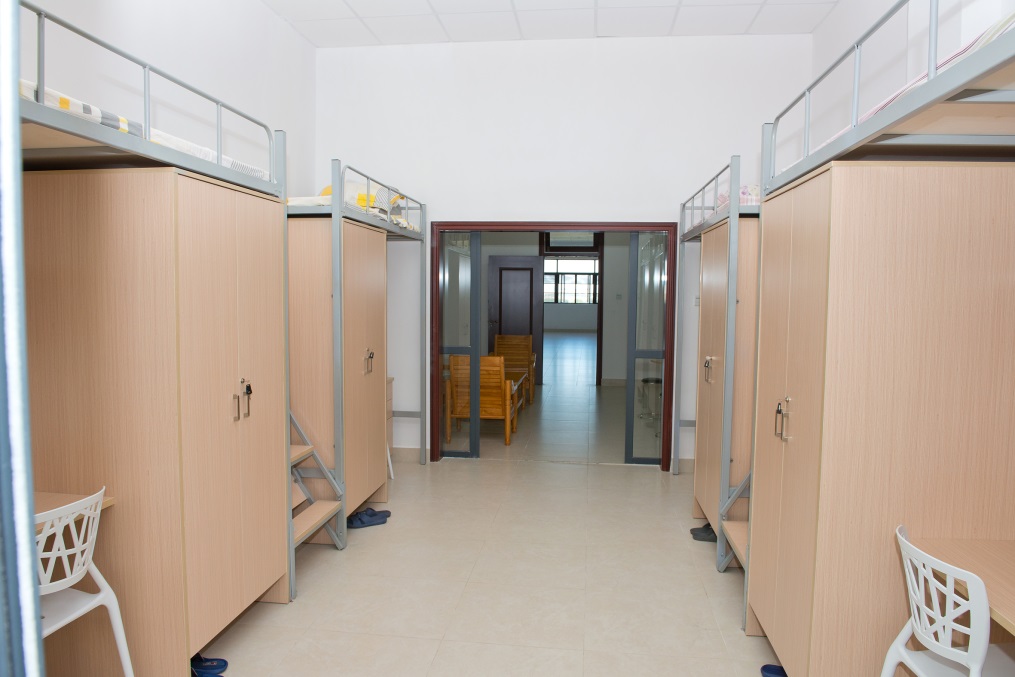 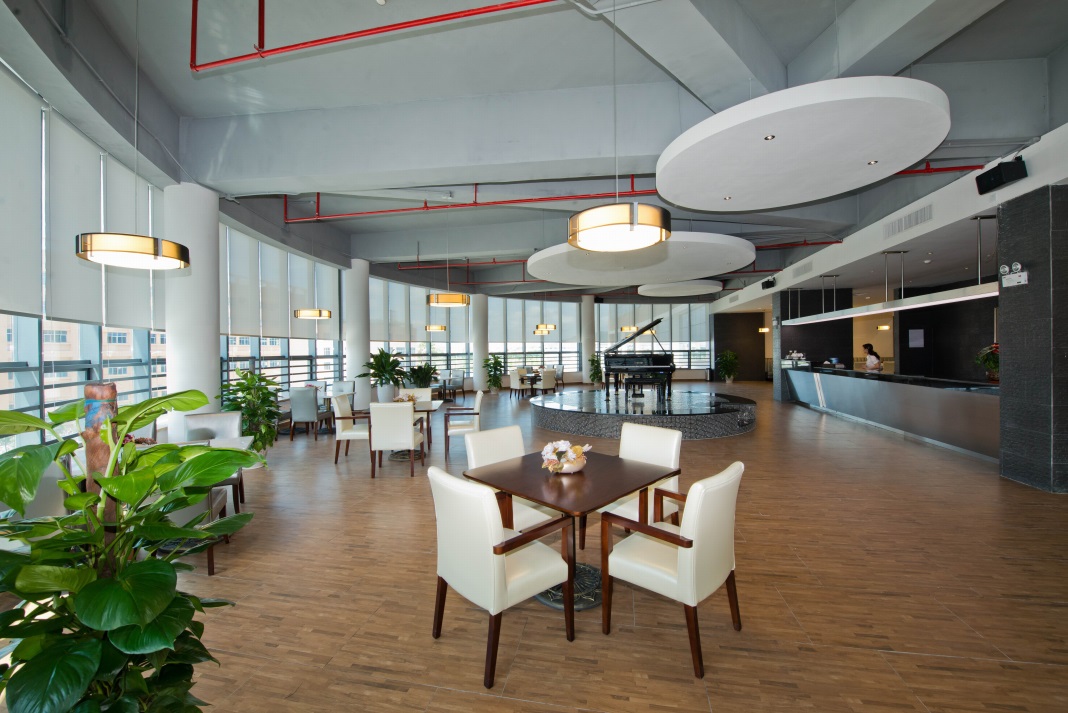 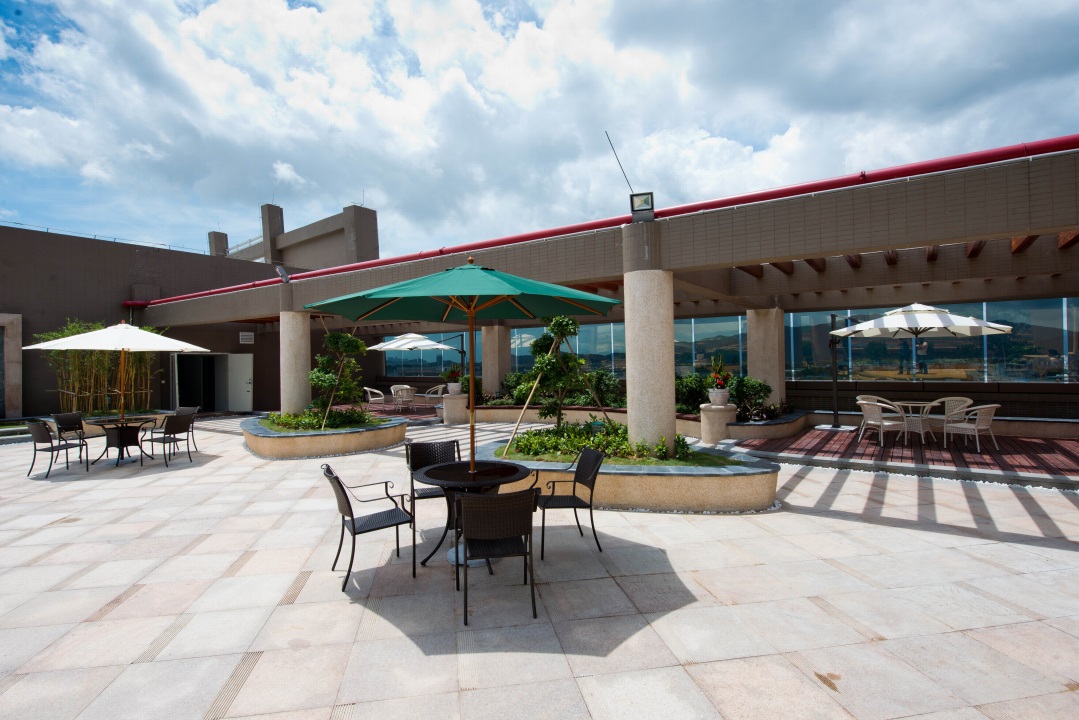 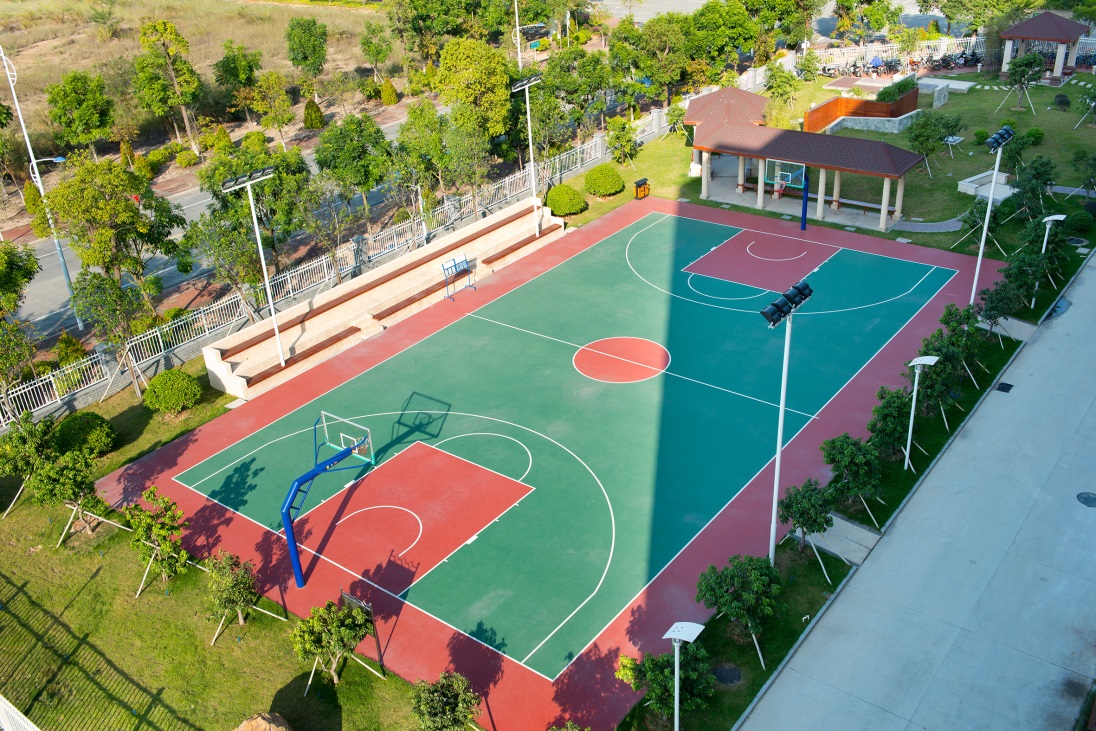 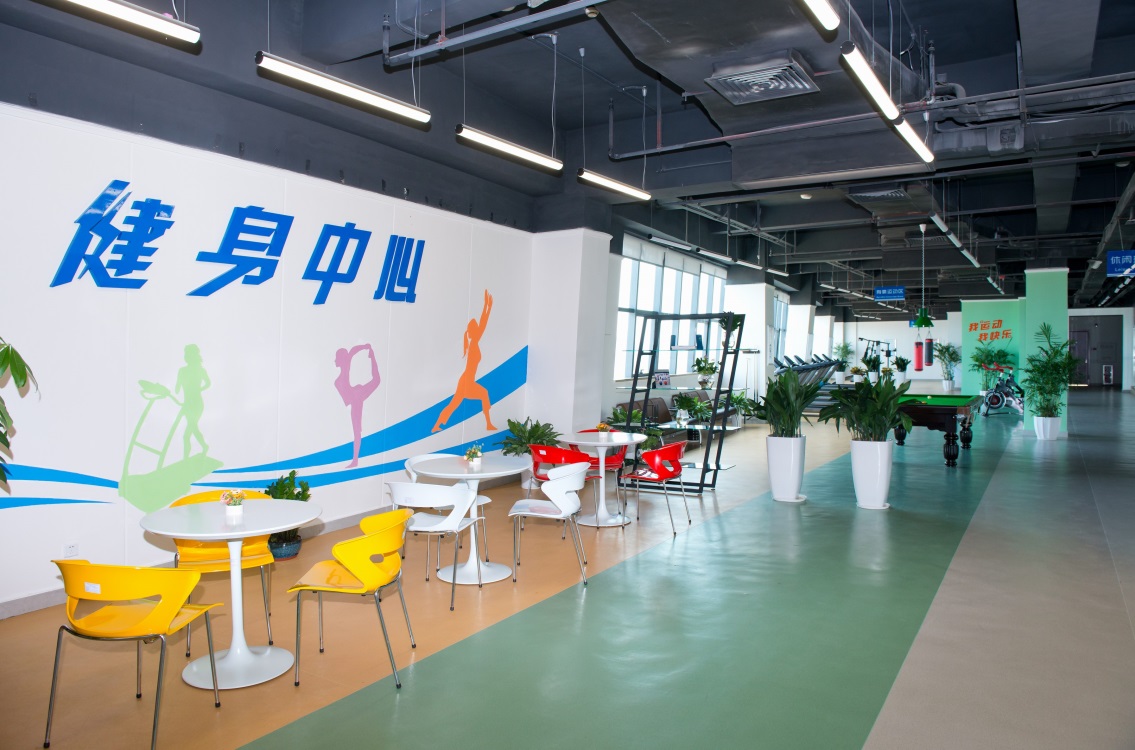 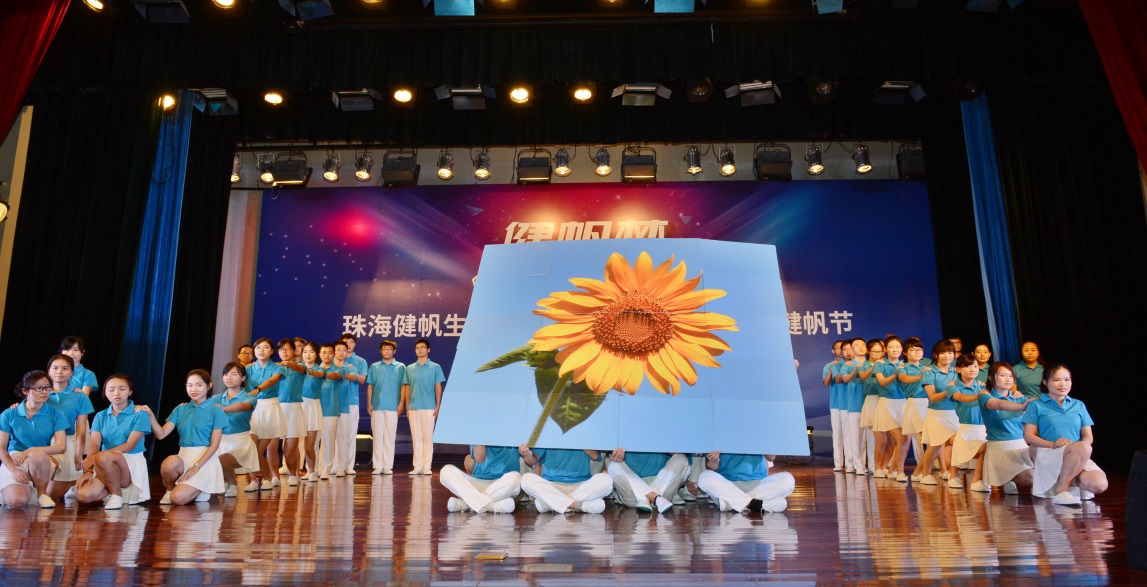 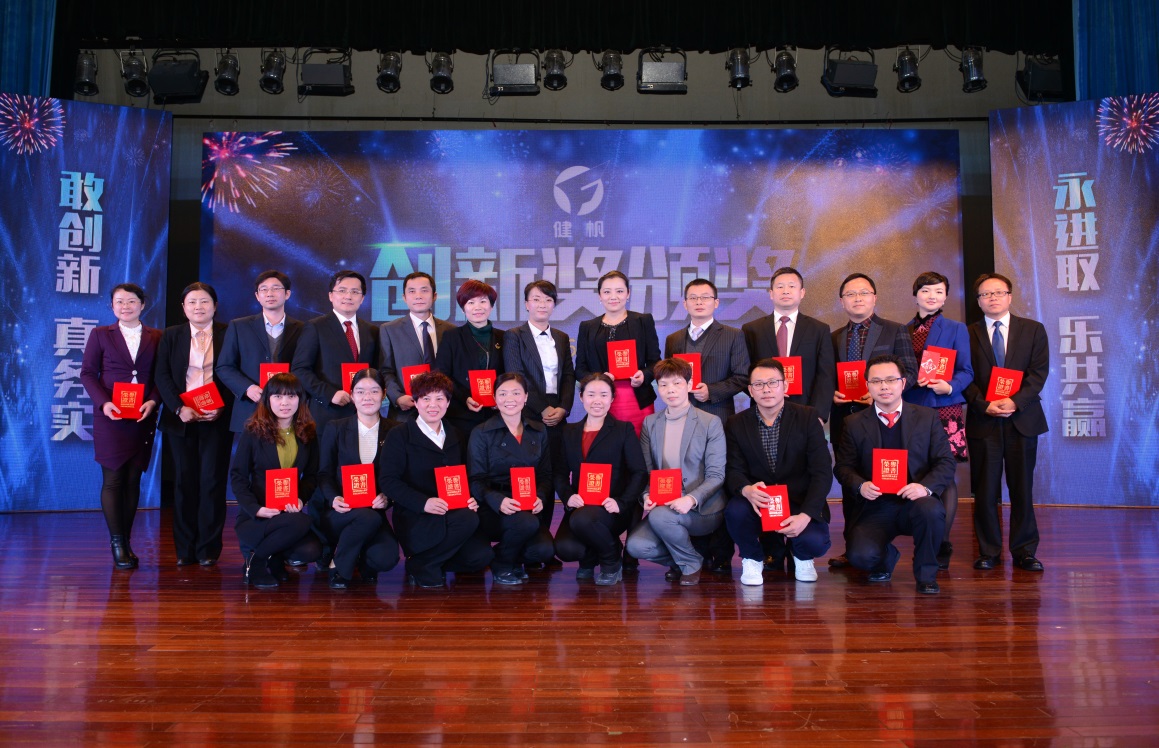 类别岗位学历要求专业要求工作地点营销类医学专员、学术专员硕士医学、药学、生物学等相关专业全国营销类海外销售本科/硕士医学/药学/生物学相关专业（英语好）或小语种（越南语、西班牙语、法语、阿拉伯语）全国营销类销售管培生本科专业不限,市场营销、医学类、药学类、生物学、化工、机械、电子等相关专业优先全国研发技术类（新产品开发、医用材料研发、技术转化、产品评价/产品优化、医疗设备研发）工程师硕士/博士 生物医学工程、材料学(高分子材料)、材料加工工程、高分子化学与物理、分析化学、化学工艺、微生物、药学、应用化学、临床医学、病理学、毒理学、分子生物学、机械、电子、珠海文职管理类会计、人力资源、品牌宣传、行政文职、法务、客服本科财经类、人力资源、工商管理、法学、汉语言文学、文秘、新闻传播学、英语、生物学、护理学等相关专业优先珠海生产质量技术类QC、QA、质量体系专员、工艺技术员、验证专员、设备生产技术员、生产设备技术员，自动化技术员、医疗设备技术员、电子/电气技术员、安全环保专员本科医学、药学、化工、制药、生物工程、环境工程、安全工程、机械、电子、自动化、生物医学工程、医疗器械、材料等相关专业珠海